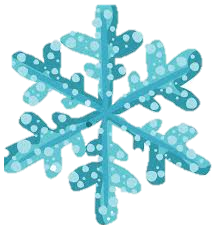 First Grade Classroom News! 